                                РЕСПУБЛИКА ДАГЕСТАНКОНТРОЛЬНО-СЧЕТНАЯ ПАЛАТАСОБРАНИЕ ДЕПУТАТОВ МР «ЦУНТИНСКИЙ РАЙОН» 368412 Цунтинский район                                                                                                                                     с.Кидеро« 26 »    12        2016г.                                                                         №    01                                         Заключение        Контрольно – счетной палаты МР «Цунтинский район», на проект постановления Собрания депутатов МР «Цунтинский район» «О бюджете Цунтинского района на 2017 год».       Основные характеристики бюджета МР «Цунтинский район» на 2017 год планируется;-- Общий объем доходов бюджета района сумме   332 112,777 рублей, в том числе безвозмездное поступления от других бюджетов системы Российской Федерации в сумму   295 344,877   рублей;- общий объем расходов бюджета района в сумме   332 12,777 рублей;- дефицит бюджета района в сумме 0,0 рублей;- верхний предел муниципального внутреннего долга района на 01 января 2017 года в сумме 0,0 тыс., рублей, в том числе предельный объем обязательств по муниципальным гарантиям Цунтинского района   в сумме 0,0   тыс., рублей.- объем расходов на обслуживание муниципального долга района в сумме _0,0 тыс., рублей.       На 2017 год планируется районный фонд финансовой поддержки поселений в сумме 23341,0 тыс., рублей, а также:- резервный фонд администрации района на 2016 год в сумме 1,500 тыс. рублей;- средства на реализацию целевых программ Цунтинского района на 2017 год в сумме    0,0 тыс. рублей;- расходы на программу по профилактике экстремизма и терроризма                     500 тыс. руб;- проведение выборов   0,0 тыс. руб;- За счет софинансирования расходных обязательств муниципального района связанных с реализацией приоритетных проектов развития РД 2017 год на строительство начальной школы – детский садик в с. Цехок Цунтинского района Республики Дагестан – 2330,0 тыс. рублей;- МКУ «ОСДЖКХ» – 7917,0_ тыс. рублей;- дорожный фонд – 4590,9 тыс. рублей;- образование – 250979,8_ тыс. рублей;- культура – 7210,0 тыс. рублей;- социальная политика, пенсионное обеспечение – 6171,1 тыс. рублей;- охрана семьи и детства – 5138,0 тыс. рублей;- Субвенция на осуществление государственных полномочий РД по организации и осуществлению деятельности по опеке и попечительству– 384 тыс. рублей;- физкультура и спорт – 500 тыс. рублей - Средства массовой информации (СМИ) – 2339,0 тыс. руб;     Все расходы бюджета района по приложениям, разбивкой по статей но с указанием учреждений и организаций, согласно Бюджетного и Налогового кодекса Российской Федерации:             - доходы бюджета Цунтинского района на 2017 год приложении № 2; - распределение бюджетных ассигнований по разделам, подразделам, целевым статьям и видам расходов бюджета Цунтиского района по функциональной классификации на 2017 – приложение № 3; - распределение бюджетных ассигнований по разделам, целевым статьям и видам расходов, классификации расходов бюджета Цунтинского района по ведомственной структуре на 2017 год – приложении № 4;- распределение дотаций на выравнивание уровня бюджетной обеспеченности сельских поселений, из районного фонда финансовой поддержки поселений Цунтинского района на 2017 год – приложении № 7;- распределение средств по Госстандарту образования на 2017 год – приложении № 11;- распределение средств по Госстандарту дошкольного образования на 2017 год – приложении № 11а;    Представлена проект постановления «О методике расчета бюджетных расходов поселений».      Заключение    1. Проект постановления Собрания депутатов МР «Цунтинский район» «О бюджете Цунтинского района на 2017 год» соответствует бюджетному процессу МР «Цунтинский район» Р.Д. и Р.Ф., разработан с соблюдением Бюджетного и Налогового кодексов и по, этому может быт рассмотрен сессией Собрания депутатов МР «Цунтинский район» с принятием соответствующего постановления.  Председатель КСПМР «Цунтинский район»                                                         М. Д. Джамалов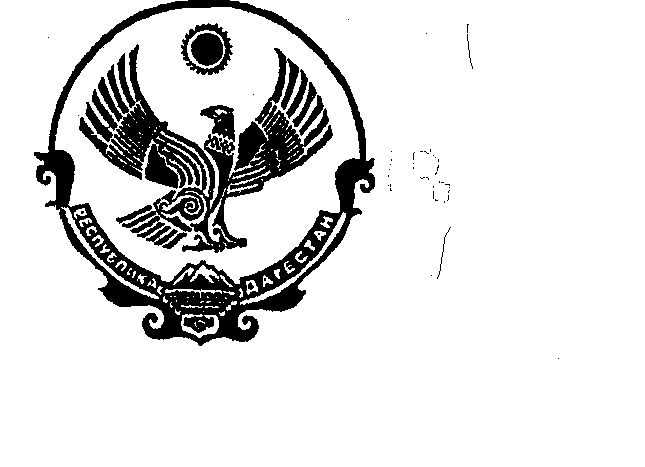 